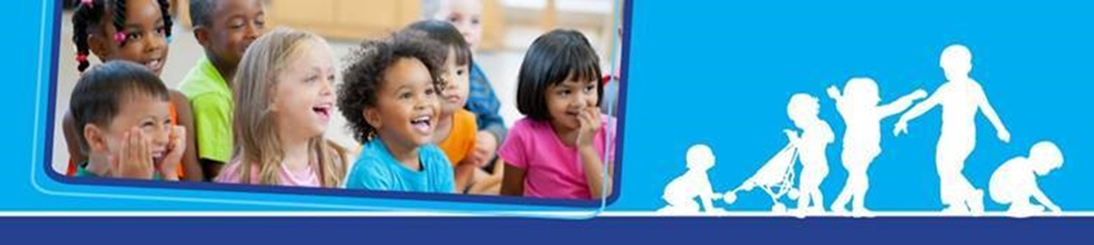 Coventry Early Years Transition Points to ConsiderCoventry Early Years Transition Points to ConsiderThis document provides some points to consider when reflecting on transition practice within your provision. These general suggestions could be used to enhance your setting’s individual transition arrangements. This document provides some points to consider when reflecting on transition practice within your provision. These general suggestions could be used to enhance your setting’s individual transition arrangements. Points to ConsiderPractice in place / Future DevelopmentsDo you have a well-planned transition process as part of your settings policies and procedures (including for children who start at different times of the year)? Do you evaluate and review transition arrangements in place for children and their families?Do you provide opportunities for professional dialogue; between the Key Persons, with the childminder, teacher, parents and carers and any other professionals?Do you ensure there is time planned to have key transition conversations - these may be face-to-face or over the telephone?Do you plan time to visit and observe children in their current setting?Do you use a Transition document to enable the key information about a child to be shared with another setting, school or practitioner?Do you provide children with opportunities to visit their new setting or room to meet children’s individual needs? Do you provide photographs of the new setting or room and practitioners to share with children and their families?Do you offer home visits and have admission/home visit documents to enable children’s parents and carers the opportunity to tell you everything they would like you to know about their child? Do you provide a range of approaches and opportunities for children’s parents and carers to visit, to meet the practitioners and share key information to build positive relationships?Do you ensure that all transition information can be accessed by families with English as an additional language?Do you have procedures in place to communicate with absent parents and carers about their child’s time in the setting/school?Do you liaise with other professionals who may be involved with individual children, including children with SEND, to gather information / plan for transition arrangements as early as possible?Do you use the information you have gathered to plan for the indoor and outdoor learning environments? Do you include objects and resources linked to transition that may support children? Do you share books about starting school, Nursery or with a new childminder?Do you plan group times/circle times to discuss how the children might be feeling and answer their questions? Do you display children’s pictures/work from their visit days and/or home photographs to provide a welcoming environment?Do you ensure each child has a Key Person/Key Worker?Do you consider flexible settling-in procedures to support children’s individual needs?